Neue Mitarbeiter als geringfügig beschäftigte (Mini-Job) anlegen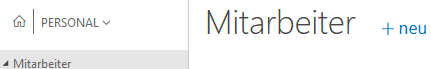 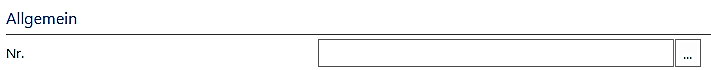 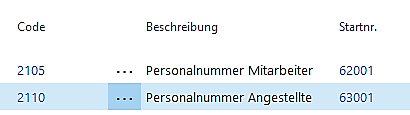 Allgemein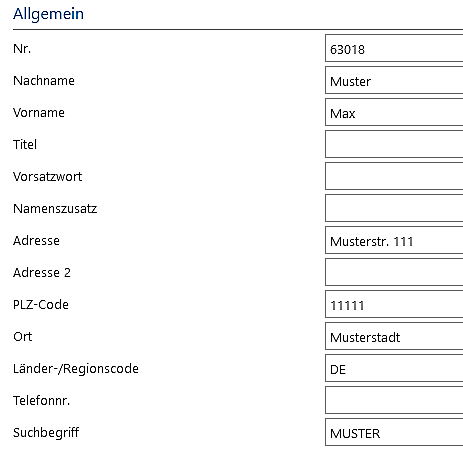 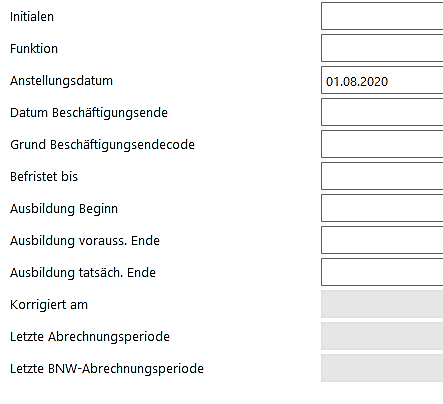 Wiederholung Reg.-Blatt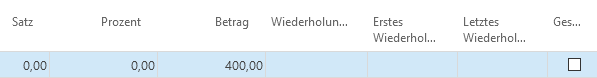 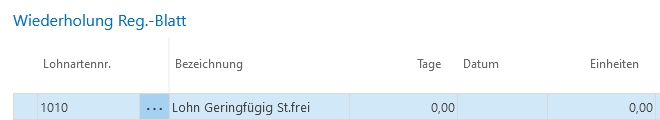 KommunikationVerwaltungVerwaltung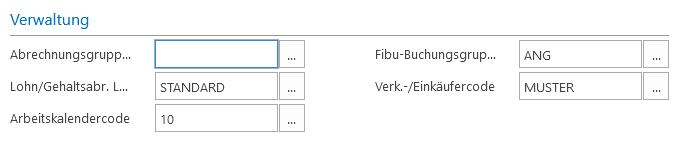 Geburt 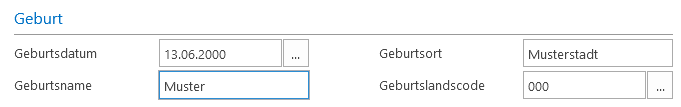 Soz.-Vers.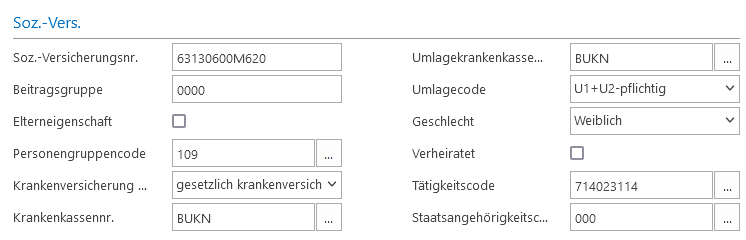 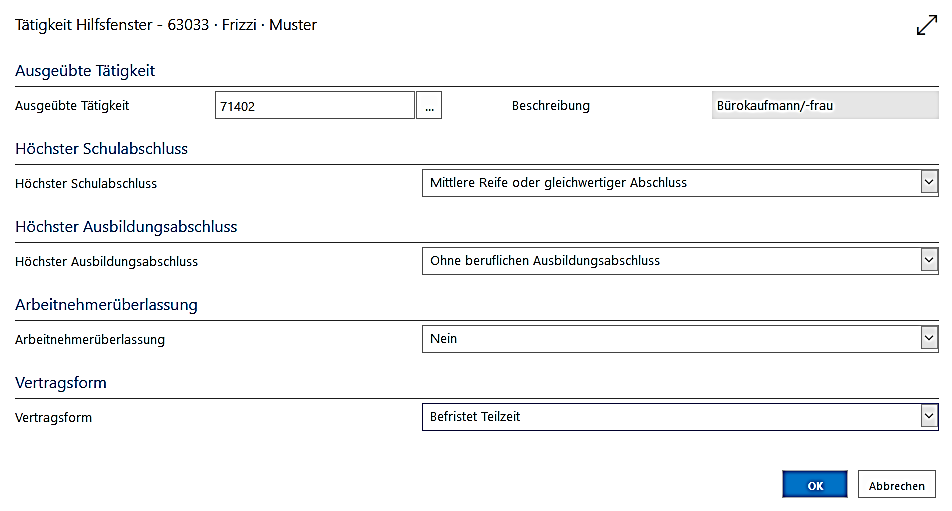 Hinweise zur Sozialversicherungsnummer: In der Realität wird die Sozialversicherungsnummer bei erstmaliger Aufnahme einer Beschäftigung vom Arbeitgeber bei der Deutschen Rentenversicherung beantragt und von dort zugeteilt. Da wir als Übungsfirma diese Sozialversicherungsnummer nicht erhalten, müssen wir sie selbst mit dem Excel-Tool (Excel-Datei hier verfügbar: https://www.schule-bw.de/faecher-und-schularten/berufliche-schularten/schulartuebergreifend/uebungsfirma/unterrichtsmaterialien/ideentipps) erzeugen.Beitragsgruppe: 6500 für geringfügig Beschäftigte (Verdienst <520,01€ pro Monat ab 01.10.2022, vorher lag die Grenze bei 450 €)Personengruppencode: 109 für geringfügig BeschäftigteKrankenkasse und Umlagekrankenkasse: Bundesknappschaft für jedes geringfügige Beschäftigungsverhältnis, unabhängig von der tatsächlichen Krankenkasse des Beschäftigten.Umlagecode: U1+U2U1: Pflichtversicherung für Arbeitgeber mit max. 30 Vollzeitbeschäftigten; hierbei werden 80% der fortgezahlten Gehälter im Krankheitsfall eines Arbeitnehmers von der Sozialversicherung übernommen.U2: Pflicht für alle Unternehmen; hierbei werden 100 % der Lohnfortzahlung wegen Mutterschaft von der Sozialversicherung übernommen.Tätigkeitscode:Über das Hilfsfenster (Klick auf …) ausfüllen.Soz.-Vers. zus.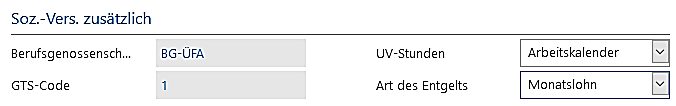 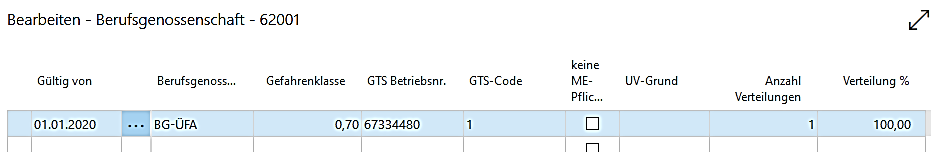 Steuer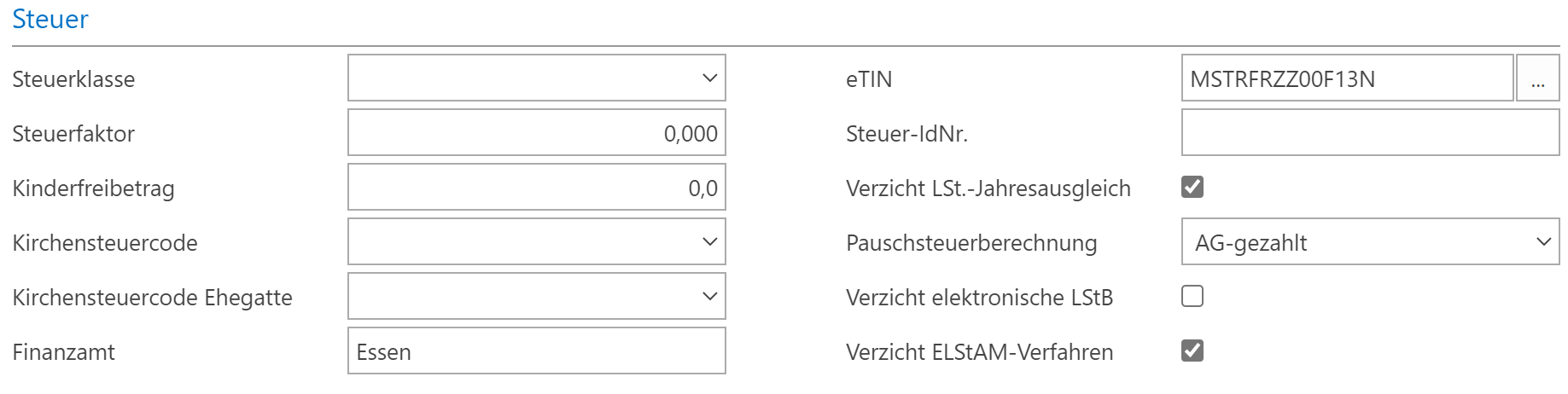 Bankkonto erfassen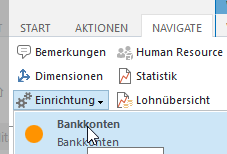 IBAN unseres Mitarbeiterkontos: DE…..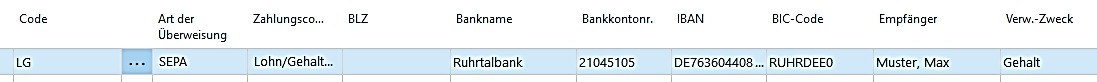 Stammdaten prüfen und Probeberechnung durchführen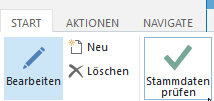 Falls Fehler vorhanden sind, müssen diese korrigiert werden. Hinweise sind zu prüfen.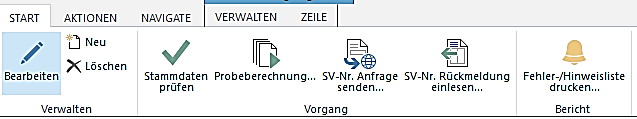 BesonderheitFalls ein neuer Mitarbeiter nicht zum 01.01. anfängt, aber bereits vorher anderswo beschäftigt war, muss ein Vortrag gebucht werden (in der Realität auch der bisherige Verdienst). 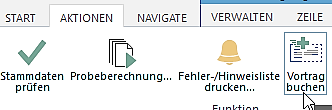 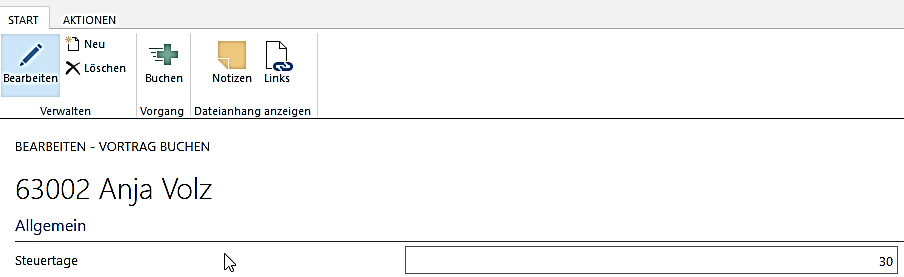 Aufbau der Sozialversicherungsnummer mit Beispiel:Bereichs-	Geb.datum	1. Buchstabe	Serien-	Prüf-Nummer	TTMMJJ	Geburtsname	nummer	ziffer63	010503	M	62	   9Erläuterungen: Bereichsnummer:63 Württemberg64 BadenSeriennummer (wählbar):00 - 49 Männer50 - 99 FrauenPrüfziffer: einstellige Zahl; ausprobieren 